      WELCOME TOTHE CHURCH OF THE STRAITSPastor David WallisMarch 24, 2019                          10:30 a.m.Welcome and Announcements Please sign our attendance pads; pass it down the pew, take time to note with whom you are sitting, so that you can greet them later.Green Prayer Cards may be filled out with your joys/prayer concerns. Ushers will collect them during prayer time.*Call to Worship               Psalm 30:4-5 NKJVLiturgist – Bill Marvin*Prayer of Confession	          
Lord, You will keep us in perfect peace, because our mind is fixed on You, because we trust in You. We trust in You forever, for in You, oh Lord, is everlasting strength.(adapted from Isaiah 26:3-4)*Gloria Patri			               #623*Hymn        “Sweet, Sweet Spirit”            #252First Scripture Reading                          pg. 984        Matthew 25:34Children’s Time – God Loves You for Sure*Affirmation of Faith through Song            #88“Fairest Lord Jesus”Sharing our Joys and Concerns	Silent Prayer and Pastoral Prayer	The Lord’s Prayer	Our Father, who art in heaven, hallowed be thy name. Thy 	kingdom come, thy will be done on earth as it is in heaven. Give us this day our daily bread. And forgive us our trespasses as we forgive those 	who trespass against us. And lead us not into temptation, but deliver us 	from evil. For thine is the kingdom, and the power, and the glory forever. Amen.		Giving our Tithes and OfferingsOffertory                                Doxology                                                   #625*Prayer of DedicationSpecial Music      “Walking the Glory Road”                  
             Music & Lyrics by Chris KeeneSecond Scripture Reading                     pg. 966                                 Matthew 11:28-30Sermon        “For God So Loved the World”    *Hymn                                                       #289“There Shall Be Showers of Blessing”*Benediction*Postlude                                            in unisonGod be with you till we meet again; 
By His counsels guide, up-hold you, 
With His sheep securely fold you; 
God be with you till we meet again.***************  Please join us for refreshments after the service in Fellowship Hall.Everyone is welcome!How to become a ChristianAdmit to God that you have done things that oppose His desires for you.	“For all have sinned and fall short of 	the glory of God.”           Romans 3:23Acknowledge Jesus Christ as God’s only solution to your condition.	“Jesus answered, “I am the way and 	the truth and the life. No one comes to 	the Father except through me.” 				       John 14:6Ask God to forgive your sins and invite Jesus into your life.     	“Yet to all who received him, to those 	who believed in his name, he gave the 	right to become children of God.”				       John 1:12What to Pray“Lord Jesus, I need you. Thank you for coming to earth, living an unblemished life, and dying on the cross for my sins. I open the door of my life and receive you as Savior and Lord of everything I do. Make me the kind of person you want me to be.”What to DoGo to God in prayer daily.   Read God’s word daily.       Open your life to other Christian friends.           Worship God weekly at church.If God is speaking to you this morning and you desire to receive Jesus Christ as your Savior and Lord, or desire prayer for a particular matter, we invite you to the front of the sanctuary at the close of the service where Pastor Dave and/or others will be glad to pray and talk with you.THE CHURCH OF THE STRAITS STAFF307 N. Huron Street  •  P.O. Box 430Mackinaw City, MI 49701231-436-8682 Office  • 231-436-5765 Fax231-436-5484 Parsonagewww.thechurchofthestraits.com  cotsoffice@yahoo.com Minister		Pastor David WallisYouth Director		Vicki Wagonis-BryersHead Ushers		Todd Kohs and
			Greg PietrowskiOrganist/Pianist		Loretta Martinek Clerk			Laura JacksonTreasurer		Janet SchaeferFinancial Secretary	Cathy BreySecretary		Judy ChurchillIn the Nursery – for 1st grade and younger
        Mar. 24 – Ariel Durant        Mar. 31 – Laura JacksonLiturgists in Coming Weeks:         Mar.  31 – Don Hawver         Apr.  07 – Elizabeth Zabik        Apr.  14 – Ross BellSunday Worship Attendance       3/17/19	10:30 am	  78	              3/18/18       10:30 am	  82Flowers:  If you wish to have flowers on the Altar for any occasion, please contact the church office at 436-8682.Hearing Devices are available from the sound booth. Please turn the device off and return it to the sound booth after the service.  CHURCH CALENDARMarch 24 – March 31, 2019SUN 3-24       3:00 pm	AA                  MON 3-25     3:00 pm	Women’s Bible Study TUE 3-26     10:00 am	Senior Chair Yoga                      11:00 am	Evangelism MeetingWED 3-27    10:00 am	Food Pantry                     4-6:00 pm	WyldLife ClubSAT 3-30       9:00 am	Men’s AccountabilitySUN 3-31       9:30 am	Adult Sun. School                      10:30 am	Traditional Worship                         3:00 pm	AA                          5:00 pm	Prayer Group                       6:00 pm	Disciple III                   ANNOUNCEMENTSOperation Christmas Child Shoeboxes –        March is quality crafts month – knitted, 
           crocheted, sewing or no-sew itemsEaster Flower Order Forms are in Fellowship Hall on the Sign-up table. Orders need to be to the church office no later than April 8th.Mackinaw Straits WyldLife Club will meet on Wednesday, March 27,  4 – 6 pm at the Mackinaw City Rec Center. Calling all youth 5th – 9th grade to join us during spring break. Come learn pickle ball from 4:30-5:30 pm, during club. Join us for food, games, fun, fun, fun... Please pray for the Club and our youth, they are our future!Next Sunday is Casserole, Cake & Change it Up Day! Sponsored by the Willing Workers, bring a casserole or cake for Fellowship Lunch following worship. Change it up by sitting somewhere other than where you usually do!Mary Margaret Cosens passed away on Tuesday, March 19th. A service will be held sometime in mid June. Details to follow. We thank Chris Keene for filling the Pulpit today as Pastor Dave and Lisa are in FL visiting Matt and family!
Chris Keene is a retired teacher and a former pastor. He lives in the city of Cheboygan. He taught in the public schools for 29 years and retired in 2014. At the present time, he is working with emotional impaired students at the Cheboygan Intermediate School. In 1994 he was ordained by a small rural nondenominational community church located in Ocqueoc, MI where he pastored for 5 years. He has been married to his wife Donna for 30 years and has 3 children, 5 grandchildren and 2 great-grandchildren. His greatest ambition is to preach and sing and to help people learn to appreciate themselves for who they are. No Youth Sunday School next week!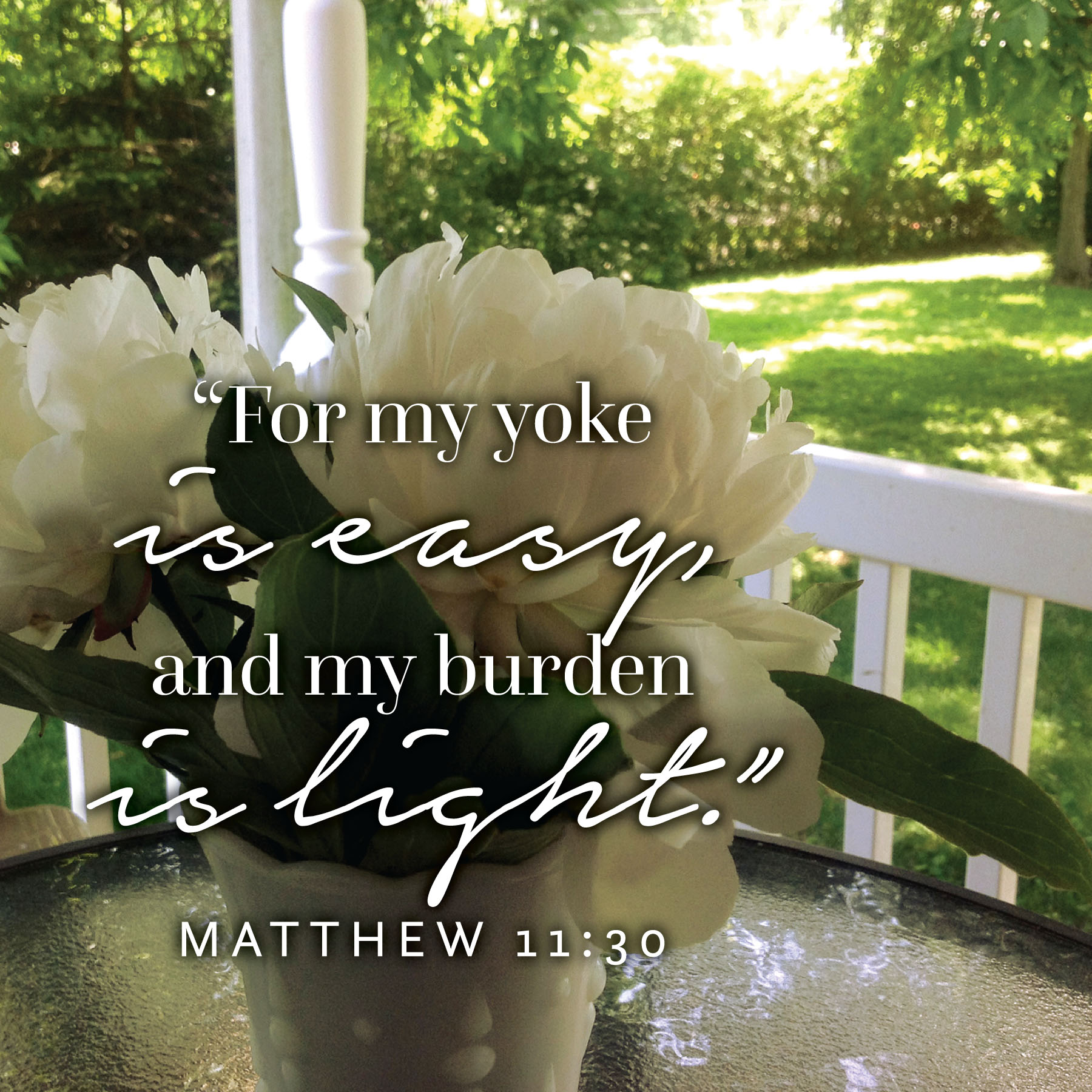 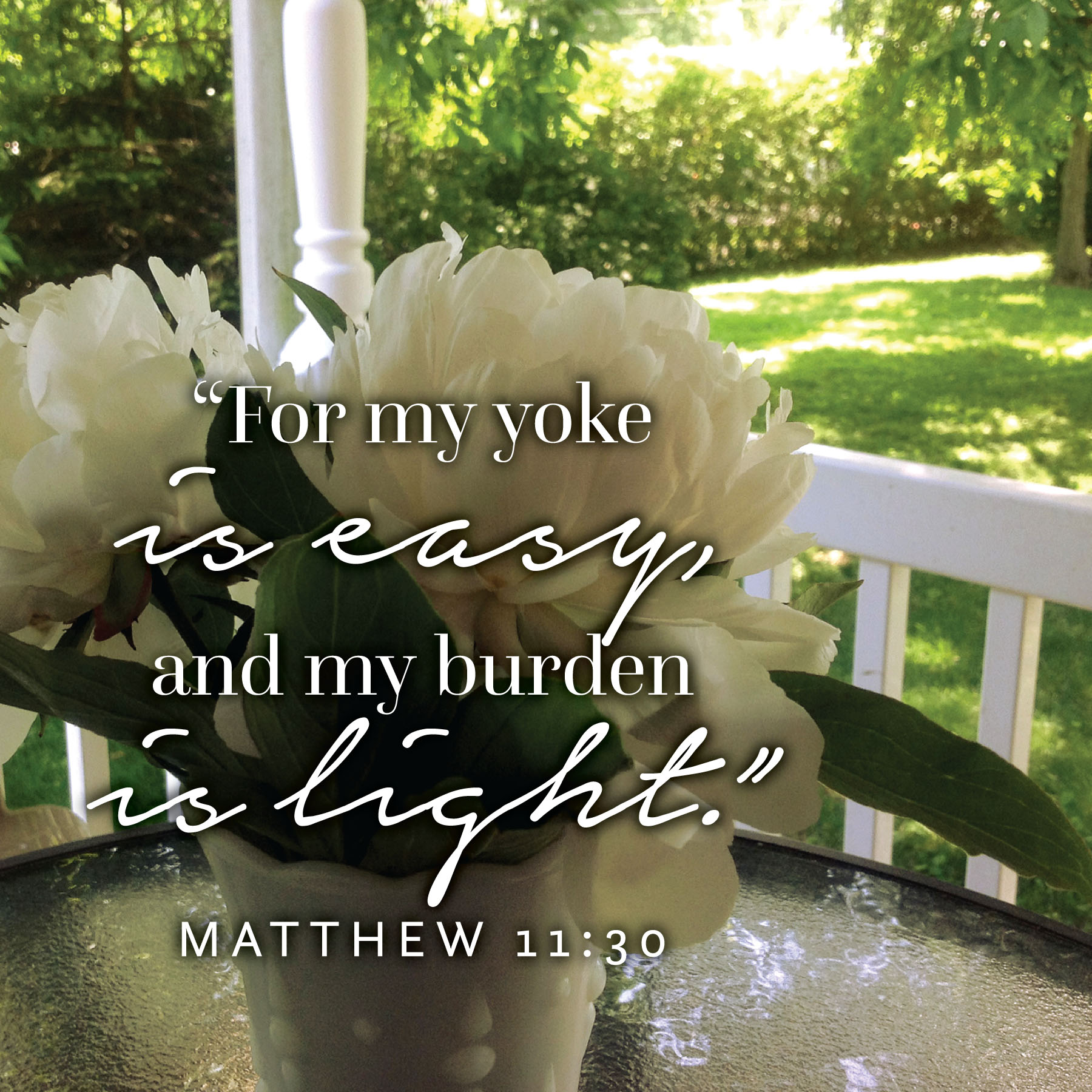 